Title of Dissertation in Mixed Case ByCandidate Name, degreeAPPROVED:		___________________
AAA, PhD, Chair___________________BBB, PhD___________________CCC, PhD___________________
DDD, PhDDate approved: ___________________Dissertation Format Guidelines Type Dissertation Title HereADissertationPresented to the Faculty of 
The University of Texas 
Health Science Center at Houston
School of Biomedical Informaticsin Partial Fulfilment of the Requirements for the Degree of Doctor of PhilosophyByCandidate Name, B.A.University of Texas Health Science Center at Houston2012Dissertation Committee: Firstname Lastname, PhD1, AdvisorFirstname Lastanme, PhD1Firstname Lastanme, PhD1Firstname Lastanme, PhD21The School of Biomedical Informatics
2The School of Public HealthCopyright byCandidate name2012DedicationDedicated to …This page is optional. Limit this section to 1-2 sentences.  AcknowledgementsWrite a paragraph here acknowledging everyone who has helped you while you have been preparing the content of your dissertation.This may be you supervisor or other academic staff that have provided guidance and support, other students or colleagues with whom you have collaborated on any research or project work, interviewees, librarians, or perhaps any external bodies that have given you assistance, such as access to data or the opportunity for hands on experience.AbstractThe abstract is a summarised version of your complete paper. A reader could get the main ideas from just the abstract, or use the abstract to decide whether to read the rest of the paper. An abstract is required for all dissertations. A maximum of 500 words are recommended. Format paragraphs with the same layout used in the document. Briefly outline what your paper aims to do.Briefly outline the results and the conclusions you have drawn from them.Note: Any pages which come before the content of your dissertation are given using roman numerals, with the traditional numbering starting with the Introduction on page 1. This is achieved by inserting a continuous section break at the heading for your introduction, then setting the page numbers differently for each section.VitaYear	Degree, Field, UniversityYear	Degree, Field, UniversityYear	Degree, Field, UniversityYear to present	Graduate Teaching Assistant, Department, UniversityPublicationsField of StudyHealth Informatics



Table of ContentsDedication	iiAcknowledgments	iiiAbstract 	ivVita	vTable of Contents	List of Tables	List of Figures	Chapter 1: Introduction	1Chapter 2: Literature review	3Chapter 3: Methodology	5Chapter 4: Findings	Chapter 5: Conclusions, discussions, and recommendations	References	Appendix A: Formatting Appendix pages	Appendix B: Additional Appendix Pages	


List of TablesTable 1. Title for your first table	Table 2. Title for your second table	List of FiguresFigure 1. Title for your first figure	Figure 2. Title for your second figure	Figure 3. Title for your third figure	

Chapter 1: IntroductionParagraph. Explain the purpose of your paper and a little background to your area of research (though not the literature review which comes next)New paragraph. If you are using graphs, charts or illustrations, write a paragraph introducing the figure here and then make sure each figure is numbered sequentially.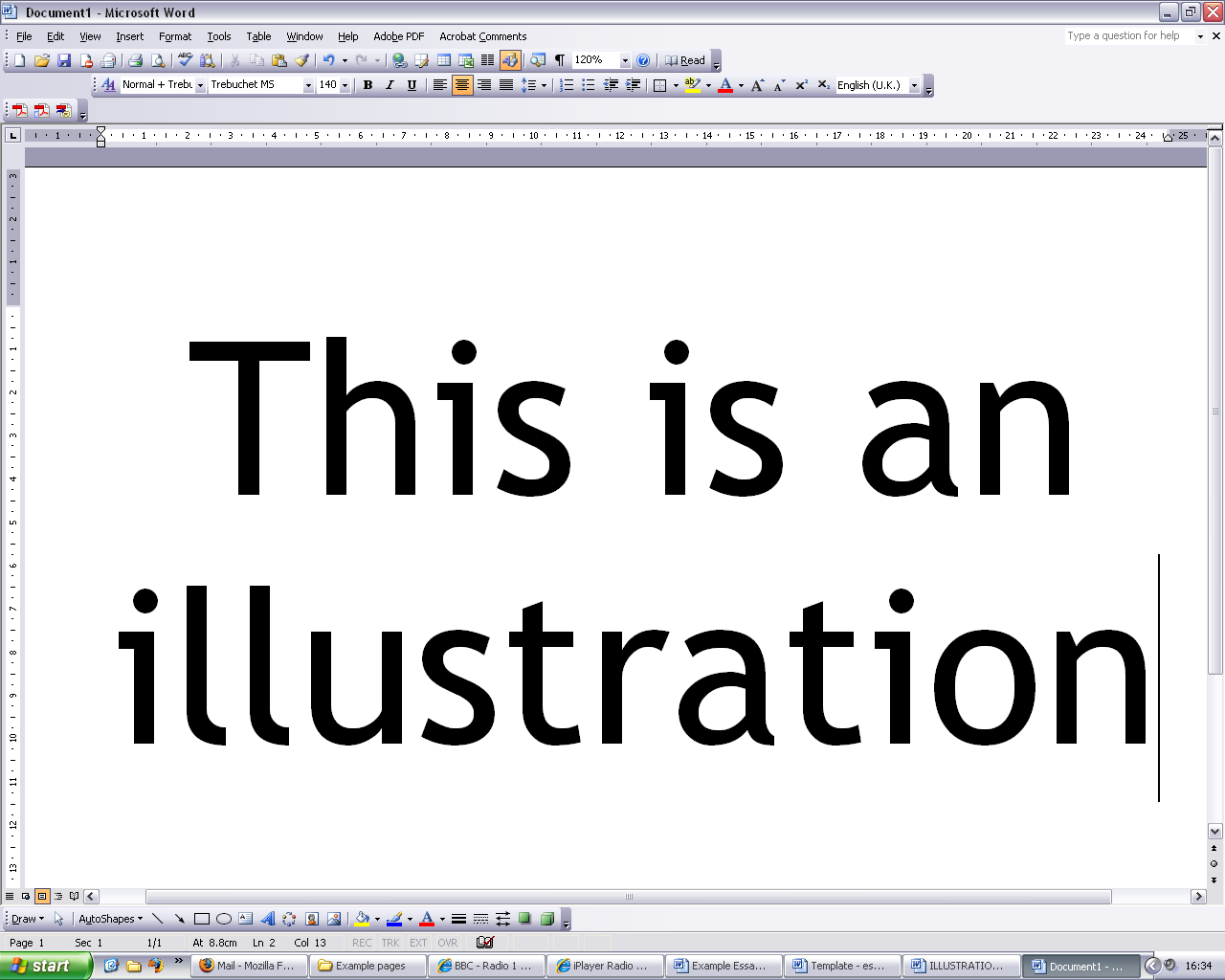 Figure 1. Write a descriptive title for your illustration or graph here Paragraph. Introduction continues …Chapter 2: Literature ReviewParagraph. In this section you give summary of the reading research you have done into your topic area. Indented quotation – must be more than 3 or more lines long. Notice there are no quotation marks on an indented quote. Remember to reference your quotation. 	(Name, Year, p.?)Paragraph with quotation in text: ‘It must have quotation marks. Use single quotes outside and “double” quotes if you need to use them inside as well. Also must be referenced’ (Name, Year, p. ?). Paragraph that includes another quotation: Notice that you can use a quotation as ‘part of the sentence’ (Name, Year, p.?). You do not need a comma before the quote if it is grammatically part of the sentence.
Chapter 3: MethodologyParagraph. Here you will describe the scope of your research and all of your research methods. Start by describing the process you went through in selecting particular methods of research.Paragraph. Make sure you also describe any limitations or shortcomings in your research methods.Subsection HeadingParagraph. If you have different elements to your research, perhaps separate case studies, or a variety of testing procedures, you may want to describe them in separate subsections. Use APA style level 2 heading format (left-aligned, boldface, uppercase and lowercase heading). 	Sub-sub section heading. APA level 3 format uses indented, boldface, lowercase heading with a period. Begin body text after the period. You can continue to add further subsections if these are necessary. However, try to avoid if possible as the structure may get too complex.Chapter 4: FindingsParagraph. You may detail all of the results you collected. You may choose to use tables or graphs to show your results.Paragraph.  If you are using a table to present the summary of data, write a paragraph introducing the information presented here. Make sure each table is numbered sequentially. Use APA style to format tables. Table 1Table title should be italicized Note. Put general notes here to explain or provide extra information about data in the table as a whole.  Paragraph. You may only need brief, connecting text between your tables of results.Chapter 5: Conclusions, Discussions, and RecommendationsIn this section you apply your own reasoning and judgement on the findings of your research in order to draw conclusions. Contextualise your thinking within the literature you surveyed in Chapter 2, but make sure that you draw some of your own, unique conclusions from your work. Not all dissertations include recommendations. Check with your dissertation committee. 
ReferencesAuthor, A. A., Author, B. B., & Author, C. C. (Year). Title of article. Title of Periodical, volume number(issue number), pages.Author, A. A. (Year of publication). Title of work: Capital letter also for subtitle. Location: Publisher.Author, A. A., & Author, B. B. (Date of publication). Title of article. Title of Online Periodical, volume number(issue number if available). Retrieved from 
http://www.someaddress.com/full/url/Author, A. A., & Author, B. B. (Date of publication). Title of article. Title of Journal, volume number, page range. doi:0000000/000000000000 or http://dx.doi.org/10.0000/0000Angeli, E., Wagner, J., Lawrick, E., Moore, K., Anderson, M., Soderlund, L., & Brizee, A. (2010, May 5). General format. Retrieved from http://owl.english.purdue.edu/owl/resource/560/01/Appendix A: Formatting Appendix PagesNotice that the sequence of your appendices is given using letters ‘Appendix A’, ‘Appendix B’, etc.  Appendices contain pages and materials that do not fit logically in the body of your text or stop the flow of your document. They typically contain data tables, raw data, consent forms, programming codes, permission to use copyrighted materials, etc. Any font and text size can be used in appendix so long as it remains legible. Rules that must be followed are: 1). the word “Appendix” and a title need to appear at the top of the first page of each appendix, centered on the line, two inches down from the top edge of the paper edge, and 2). the margin requirements must be maintained with the pagination continuing unbroken. If you have multiple appendices use the following label format at the top of the first page of each appendix: Appendix A: Title, Appendix B: Title, Appendix C: Title, Appendix D: Title, etc. Label each in the order they physically appear in the document. Each appendix should be listed in the Table of Contents along with the title. Any Tables or Figures contained in the appendices must appear in the appropriate List of Tables or List of Figures.If the use of a two inch top margin on the first page of the appendix will interfere with the formatting of the contents of that appendix, the use of a ½ Title Page as the initial appendix page is allowed. This page would appear at the beginning of the related appendix, is paginated in sequence, and contains the correct appendix identifiers (see Figure 10 below).Appendix B: Additional Appendix PagesWith large charts and wide or long tables, some items will not fit on a standard portrait page. Landscaped pages in your document have the same margin requirements, rotated 90 degrees. The binding edge will be at the top of the illustration and remains 1.5 inches, the page number remains bottom center but in the portrait position with a one inch margin between the bottom of the page number and the left edge of the page. The other two margins remain at least one inch. The caption of the landscaped illustration is also landscape.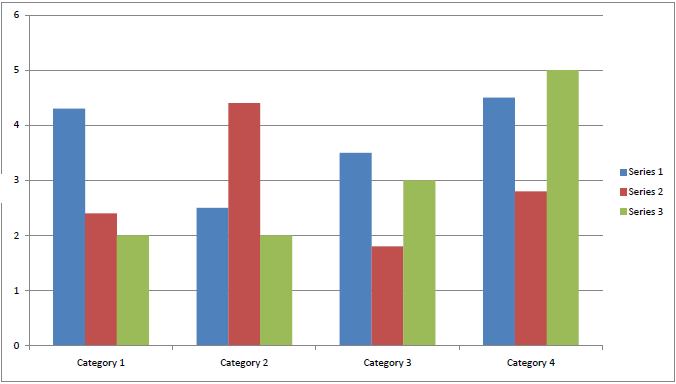 Figure 2. Sample Landscaped FigureStubheadColumn headColumn headColumn headRow 11234560.27Row 22343450.68Row 34567890.58